LOIMAAN ROCKETSIN NAISTEN JÄÄKIEKKOJOUKKUE ETSII SPONSOREITA KAUDELLE     2019 -2020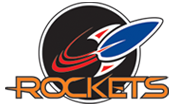 Loimaan Rocketsin naisten joukkueeseen kuuluu 16 pelaajaa. Haluamme kehittyä joukkueena ja noudatamme toiminnassamme niin oman seuramme kuin Suomen jääkiekkoliiton edustamia arvoja.  Sitoudumme joukkueen toimintaan ja olemme valmiit tekemään töitä niin pelien kuin harjoittelun saralla.  Omalla esimerkillä haluamme edistää tyttökiekkoilua ja haluamme osallistua myös nuorempien tyttöjen jääkiekon tukemiseen mahdollisuuksiemme mukaan osallistumalla heidän ohjaukseen ja kannustamiseen mm. kiekkokouluohjaajan ja tarvittaessa ottelutuomarin roolissaVarainhankinta joukkueellemme on osa tehtäväämme joukkueessa. Sillä tuetaan toimintamme taloudellista puolta ja samalla helpotetaan jokaisen pelaajan mahdollisuutta osallistua toimintaan. Sponsoreiksi toivomme niin yrityksiä kuin yksityisiä henkilöitä, joilla on halu toimia joukkueemme kannustajana tällä saralla. Sponsorointinne voi kohdistua mm. Harjoitusjääajan ostamiseen joukkueelleYksi tunti jääharjoittelua maksaa 125 € , 2 tuntia jääharjoittelua 250€ Mikäli yritys/henkilö haluaa tukea joukkuetta maksamalla harjoitusjään, tulee maksajan nimi joukkueen tiedotteisiin kohtaan ”joukkueemme menossa mukana…….Kotiottelun otteluisännyyden ostaminen Otteluisännyyden hinta on 300€, Tällä summalla maksetaan yhden pelin pelijää (n. 2,5 h). Otteluisännyyden myötä  yrityksen/henkilön nimi tullaan mainitsemaan sovitusti ns. Otteluisäntänä…. ”tämän ottelun tarjoaaa..”.Lisäksi mainos ottelun tarjoajasta näkyy jäähallin seinällä olevassa ilmoituksessa. Otteluisännän nimi mainitaan myös kotijoukkueen maalien yhteydessä seuraavasti :”tämän maalin tarjoaa  ……”Ns.otteluisännällä on mahdollista tuoda oma ständi/mainoslakana tai vastaava ottelun ajaksi halliin ja otteluisännille on varattu halutessa aitio pelin ajaksiYrityksen logolla varustetun teipin käyttö peleissä Teippirullat sekä 100 €:n sponsorointi,  Teippirullien määrä n. 2 rullaa/pelaaja eli 30-40 rullaaYritys voi toimittaa joko logolla varustettua teippiä tai halutessaan läpinäkyvää teippiä pelaajien käyttöön (ns. pakkausteippiä, leveys 2-7 cm), pelaajat teippaavat pelisukat pysymään  paremmin paikoillaan peleissä. Maksamalla sponsorointitukea joukkueelle, markkinointia vastaanPelaaja/pelaaja voi osallistua sovitusti esim.yrityksen järjestämään tapahtumaan (esim kahvitarjoiluun  kaatamaan kahvia, yrityksen inventaariotapahtumaan tai esim messutapahtumaan jakamaan esitteitä jne.Yritys sponsoroi joukkuetta maksamalla ”sponsin” joukkueelle. Pelaajan osallistuminen näihin tapahtumiin ei kuitenkaan saa tapahtua joukkueen ottelun kustannuksellaSponsorointitukisumman suuruus keskustellaan näissä tapauksissa erikseen yrityksen kanssa Yrityksenne tarra mainoksena pelaajan auton takalasiin, jolloin mainoksenne ajelee mukana pelireissuilla ja harjoituksissa.  Tämän yhden liikkuvan mainoksen hinta on teille 100€. Yritys toimittaa mainostarran liimattavaksi lasiin.Mainostarra kypärään 150€, sponsori toimittaa mainostarratPelipaitamainos joko koti/vieraspaitaan 400€ (yksiväripainatus) 500€ MoniväripainatusPelisukkasponsorointi joukkueelle 400€  sisältää pelisukat ja niihin yrityksen mainoksen painatuksenTukemalla joukkuetta jollain muulla tavoin, ja tähän otamme mielellämme ehdotuksia vastaanRockets naiset /joukkueen yhteystiedotJoukkueenjohtaja/Valmentaja	Ville-Veikko Toivonen 	puh. 0458594765	ville.toivonen@saviseutu.netRahastonhoitaja/huoltaja	Tuula Koivula		puh. 0407522611	koivula.tuulahe@gmail.comHuoltaja		Jari Tamminen		puh. 0405415609	jvjtamminen@gmail.comManageri/huoltaja	Tom Wuori		puh. 040061273	tom.wuori@pp.inet.fiHALUAN OSALLISTUA ROCKETSIN NAISTEN JÄÄKIEKKO JOUKKUEEN TOIMINNAN TUKEMISEEN SEURAAVASTI :Tämä sivu  palautetaan joukkueen rahastonhoitajalle        	Haluan ostaa yritykselleni kotiottelun isännyyden  300 €. Otteluisännyyden  ajankohta sovitaan 	yrityksen kanssa erikseen         	Haluan ostaa joukkueelle harjoitusjääaikaa yhteensä  _______tunnin/ tuntia. (1 tunti jääaikaa on 125€)        	Haluan että pelaajat käyttävät yrityksemme logolla varustettua teippiä (leveys n. 2-7cm)peleissä ja toimitan joukkueen käyttöön yrityksen logolla varustetut teippirullat. Lisäksi sponsoroin joukkuetta 100€:lla.  (Teippiä laitetaan pelisukkien päälle pitämään ne hyvin paikoillaan )      	Haluan mainoksen pelaajien pelipaitaan 		      ns. kotiottelun pelipaita         vierasottelun pelipaita       400 € mainos (yksiväripainatus)    tai       500€ moniväripainatus(2-4 väriä)        	Haluan että yrityksemme tarra näkyy pelaajan auton takalasissa, jolloin mainoksemme ajelee mukana pelireissuilla ja harjoituksissa . Tämän liikkuvan mainoksen hinta on 100€ /yksi liikkuva mainostarra ja toimitamme mainostarran liimattavaksi lasiin        	Haluan mainostarran pelaajien kypärään. Tämä kustantaa 150€, ja sen lisäksi toimitan tarrat 	liimattavaksi kypärään          	Haluan osallistua sponsoroimalla joukkueelle pelisukat. Sponsorointi on arvoltaan 400€ ja sisältää yrityksen mainoksen painatuksen pelisukkiin yksiväripainatuksena        	Haluan osallistua maksamalla sponsorointitukea joukkueelle, Sponsorointituen määrästä 	sopimuksineen keskustelen joukkueen valmentajan ja/tai managerin kanssa.        	Haluan tukea joukkuetta seuraavin tavoin_______________________________  	____________________________________________________________________	____________________________________________________________________Joukkuetta sponsoroiva yritys saa Loimi-Kiekko ry:ltä (Rockets) sovitusta sponsorointisummasta selkeän laskun, joka on liitettävissä yrityksen kirjanpitoon. Mainostilaan pelipaidasta/pelisukista  ostaneelle yrittäjälle joukkueen johtaja tai joukkueen manageri tarkentaa myöhemmin, missä muodossa haluttu mainos tulee toimittaa.Yrityksen /henkilön nimi						Osoite							Puhelinnumero							Laskutusosoite						Sähköposti		_____________________________________________________Sitoudun yllä olevan sopimuksen mukaisesti tukemaan Rocketsin naisten joukkueen toimintaa Paikka ___________________ _____/____ 201__Henkilön / Yrityksen edustajan allekirjoitus ja nimenselvennys	Naisten joukkueen edustajan allekirjoitus ja nimenselvennys ja puh.Tämä sivu jää sponsoroijalle!HALUAN OSALLISTUA ROCKETSIN NAISTEN JÄÄKIEKKO JOUKKUEEN TOIMINNAN TUKEMISEEN SEURAAVALLA TAVALLA        	Haluan ostaa yritykselleni kotiottelun isännyyden  300€. Otteluisännyyden  ajankohta sovitaan 	yrityksen kanssa erikseen ja lasku sponsoroinnista lähetetään tämän jälkeen.        	Haluan ostaa joukkueelle harjoitusjääaikaa yhteensä _______tuntia (1 tunti jääaikaa on 125€)        	Haluan että pelaajat käyttävät yrityksemme logolla varustettua teippiä (leveys n. 2-7cm)loppukauden peleissä ja toimitan joukkueen käyttöön yrityksen logolla varustetut teippirullat. Lisäksi sponsoroin joukkuetta 100€:lla.  (Teippiä laitetaan pelisukkien päälle pitämään ne hyvin paikoillaan )      	Haluan mainoksen pelaajien pelipaitaan 		      ns. kotiottelun pelipaita         vierasottelun pelipaita       400 € mainos (yksiväripainatus)    tai       500€ moniväripainatus(2-4 väriä)        	Haluan että yrityksemme tarra näkyy pelaajan auton takalasissa, jolloin mainoksemme ajelee mukana pelireissuilla ja harjoituksissa . Tämän liikkuvan mainoksen hinta on 100€ /yksi liikkuva mainostarra ja toimitamme mainostarran liimattavaksi lasiin        	Haluan mainostarran pelaajien kypärään. Tämä kustantaa 150€, ja sen lisäksi toimitan tarrat 	liimattavaksi kypärään          	Haluan osallistua sponsoroimalla joukkueelle pelisukat. Sponsorointi on arvoltaan 400€ ja sisältää yrityksen mainoksen painatuksen pelisukkiin yksiväripainatuksena        	Haluan osallistua maksamalla sponsorointitukea joukkueelle, Sponsorointituen määrästä 	sopimuksineen keskustelen joukkueen valmentajan ja/tai managerin kanssa.        	Haluan tukea joukkuetta seuraavin tavoin_______________________________  	____________________________________________________________________	____________________________________________________________________Joukkuetta sponsoroiva yritys saa Loimi-Kiekko ry:ltä (Rockets) sovitusta sponsorointisummasta selkeän laskun, joka on liitettävissä yrityksen kirjanpitoon. Mainostilaan pelipaidasta/pelisukista  ostaneelle yrittäjälle joukkueen johtaja tai joukkueen manageri tarkentaa myöhemmin, missä muodossa haluttu mainos tulee toimittaa.                 Yrityksen /henkilön nimi							Olemme allekirjoituksillamme sopineet Rocketsin naisten joukkueen toiminnan tukemisesta seuraavaa  (esim.euromäärä ja tapa) 							Paikka ___________________ _____/____ 201__Henkilön / Yrityksen edustajan allekirjoitus ja nimenselvennys	Naisten joukkueen edustajan allekirjoitus ja nimenselvennysKiitokset joukkueen tukemisesta!Laskutuksesta voi tarvittaessa olla yhteydessä joukkueen rahastonhoitajaan, yhteystiedot löytyvät altaRockets naiset /joukkueen yhteystiedotJoukkueenjohtaja/Valmentaja	Ville-Veikko Toivonen 	puh. 0458594765	ville.toivonen@saviseutu.netRahastonhoitaja/huoltaja	Tuula Koivula		puh. 0407522611	koivula.tuulahe@gmail.comHuoltaja		Jari Tamminen		puh. 0405415609	jvjtamminen@gmail.comManageri/huoltaja	Tom Wuori		puh. 040061273	tom.wuori@pp.inet.fi